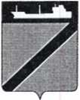 АДМИНИСТРАЦИЯ ТУАПСИНСКОГО ГОРОДСКОГО ПОСЕЛЕНИЯТУАПСИНСКОГО РАЙОНАПОСТАНОВЛЕНИЕот 14.12.2022                                                                                          № 1403г. ТуапсеОб установлении мест и (или) способов разведения костров, использования открытого огня для приготовления пищи, а также сжигания мусора, травы, листвы и иных отходов, материалов и изделий на территории населенного пункта Туапсинское городское поселение Туапсинского районаВ соответствии с Федеральным законом от 06 октября 2003 г. № 131-ФЗ «Об общих принципах организации местного самоуправления в Российской Федерации», пунктом 66 Правил противопожарного режима в Российской Федерации, утвержденных постановлением Правительства Российской Федерации от 16 сентября 2020 г. № 1479 «Об утверждении Правил противопожарного режима в Российской Федерации», руководствуясь Уставом Туапсинского городского поселения Туапсинского района, учитывая экспертное заключение управления правового обеспечения, реестра и регистра департамента внутренней политики администрации Краснодарского края от 11 ноября 2022 г. № 34.03-04-377/22 п о с т а н о в л я ю:1. Утвердить Требования к местам и (или) способам разведения костров, использования открытого огня для приготовления пищи вне специально отведенных и оборудованных для этого мест, а также сжигания мусора, травы, листвы и иных отходов, материалов или изделий на территории населенного пункта Туапсинское городское поселение Туапсинского района        (приложение 1).2. Утвердить перечень мест, на которых допускается приготовление пищи с использованием открытого огня, мангалов и иных  приспособлений для тепловой обработки пищи с помощью открытого огня в период проведения праздничных массовых мероприятий на территории населенного пункта Туапсинское городское поселение Туапсинского района (приложение 2).3. Запретить на землях общего пользования населенного пункта, а также на территориях частных домовладений, расположенных на территории населенного пункта Туапсинское городское поселение Туапсинского района разводить костры, использовать открытый огонь для приготовления пищи, а также сжигать мусор, траву, листву и иные отходы, материалы или изделия, при введении на территории населенного пункта Туапсинское городское поселение Туапсинского района «Особого противопожарного режима» и классов пожароопасности 4 и 5. 4. Общему отделу администрации Туапсинского городского поселения Туапсинского района (Кот А.И.) обнародовать настоящее постановление в установленном порядке.5. МКУ «Управление по делам ГО и ЧС» (Повелица В.Д.) и общему отделу (Кот А.И.) разместить настоящее постановление в информационно-телекоммуникационной сети «Интернет» на официальном сайте администрации Туапсинского городского поселения Туапсинского района в закрепленных за ними разделах.6. Признать утратившим силу постановление администрации Туапсинского городского поселения Туапсинского района от 6 сентября 2022 г. № 991 «Об установлении мест и (или) способов разведения костров, использования открытого огня для приготовления пищи, а также сжигания мусора, травы, листвы и иных отходов, материалов и изделий на территории Туапсинского городского поселения».7. Контроль за выполнением настоящего постановления возложить на заместителя главы администрации Туапсинского городского поселения Туапсинского района Заикина И.В.8. Постановление вступает в силу со дня его обнародования.Глава Туапсинского городского поселения 						                Туапсинского района 				               	                  С.В. БондаренкоПриложение 1 УТВЕРЖДЕНЫпостановлением администрацииТуапсинского городского поселенияТуапсинского районаот 14.12.2022 г.  №  1403ТРЕБОВАНИЯк местам и (или) способам разведения костров, использования открытого огня для приготовления пищи вне специально отведенных и оборудованных для этого мест, а также сжигания мусора, травы, листвы и иных отходов, материалов или изделий на территории населённого пункта  Туапсинское городское поселение Туапсинского района1. Настоящие Требования разработаны в соответствии с Федеральным законом от 06 октября 2003 г. № 131-ФЗ «Об общих принципах организации местного самоуправления в Российской Федерации», постановлением Правительства РФ от 16 сентября 2020 г. № 1479 «Об утверждении Правил противопожарного режима в Российской Федерации» в целях обеспечения мер пожарной безопасности на территории населенного пункта Туапсинское городское поселение Туапсинского района при разведении костров, использовании открытого огня для приготовления пищи вне специально отведенных и оборудованных для этого мест, а также сжигании мусора, травы, листвы и иных отходов, материалов или изделий на землях общего пользования, а также на территориях частных домовладений, расположенных на территории населенного пункта Туапсинское городское поселение Туапсинского района.2. Использование открытого огня и разведение костров на землях общего пользования на территории населенного пункта, а также на территориях частных домовладений, расположенных на территории населенного пункта Туапсинское городское поселение Туапсинского района (далее	использование открытого огня) должно осуществляться в специально оборудованных местах при выполнении следующих требований:а) место использования открытого огня должно быть выполнено в виде котлована (ямы) не менее чем 0,3 метра глубиной и не более 1 метра в диаметре или площадки с прочно установленной на ней металлической емкостью (например: бочка, бак, мангал) или емкостью, выполненной из иных негорючих материалов, исключающих возможность распространения пламени и выпадения сгораемых материалов за пределы очага горения, объемом не более 1 куб. метра;б) место использования открытого огня должно располагаться на расстоянии не менее 50 метров от ближайшего объекта (здания, сооружения, постройки, открытого склада, скирды), 100 метров - от хвойного леса или отдельно растущих хвойных деревьев и молодняка и 30 метров лиственного леса или отдельно растущих групп лиственных деревьев;в) территория вокруг места использования открытого огня должна быть очищена в радиусе 10 метров от сухостойных деревьев, сухой травы, валежника, порубочных остатков, других горючих материалов и отделена противопожарной минерализованной полосой шириной не менее 0,4 метра;г) лицо, использующее открытый огонь, должно быть обеспеченопервичными средствами пожаротушения для локализации и ликвидации горения, а также мобильным средством связи для вызова подразделения пожарной охраны.3. При использовании открытого огня в металлической емкости или емкости, выполненной из иных негорючих материалов, исключающей распространение пламени и выпадение сгораемых материалов за пределы очага горения, минимально допустимые расстояния, предусмотренные подпунктами «б» и «в» пункта 2 настоящих Требований, могут быть уменьшены вдвое. При этом устройство противопожарной минерализованной полосы не требуется.4. В целях своевременной локализации процесса горения емкость, предназначенная для сжигания мусора, должна использоваться с металлическим листом, размер которого должен позволять полностью закрыть указанную емкость сверху.5. При использовании открытого огня и разведении костров для приготовления пищи в специальных несгораемых емкостях (например: мангалах, жаровнях) на земельных участках на территории населенного пункта Туапсинское городское поселение Туапсинского района, также на садовых земельных участках, относящихся к землям сельскохозяйственного назначения, противопожарное расстояние от очага горения до зданий, сооружений и иных построек допускается уменьшать до 5 метров, а зону очистки вокруг емкости от горючих материалов — до 2 метров.6. В случаях выполнения работ по уничтожению сухой травы, листвы и иных горючих отходов, организации массовых мероприятий с использованием открытого огня следует увеличивать диаметр очага горения до 3 метров. При этом минимально допустимый радиус зоны расчистки территории вокруг очага горения от сухостойных деревьев, сухой травы, валежника, порубочных остатков, других горючих материалов в зависимости от высоты точки их размещения в месте использования открытого огня над уровнем земли следует определять согласно приложению к Порядку использования открытого огня и разведения костров на землях сельскохозяйственного назначения, землях запаса и землях населенных пунктов, утвержденному постановлением Правительства Российской Федерации от 16 сентября 2020 г. № 1479 «Об утверждении Правил противопожарного режима в Российской Федерации».7. При увеличении диаметра зоны очага горения должны быть выполнены мероприятия, предусмотренные пунктом 2 настоящих Требований. При этом на каждый очаг использования открытого огня должно быть задействовано не менее двух человек, обеспеченных первичными средствами пожаротушения и прошедших обучение мерам пожарной безопасности.8. В течение всего периода использования открытого огня до прекращения процесса тления должен осуществляться контроль за нераспространением горения (тления) за пределы очаговой зоны.9. Разведение костров, использование открытого огня, сжигание мусора, травы, листвы и иных отходов, материалов или изделий запрещается:1) на торфяных почвах;2) под кронами деревьев;3) при установлении на территории населенного пункта Туапсинское городское поселение Туапсинского района «Особого противопожарного режима»;4) при поступившей информации о приближающихся неблагоприятных или опасных для жизнедеятельности людей метеорологических последствиях, связанных с сильными порывами ветра;5) под кронами деревьев хвойных пород;6) в емкости, стенки которой имеют огненный сквозной прогар, механические разрывы (повреждения) и иные отверстия, в том числе технологические, через которые возможно выпадение горючих материалов за пределы очага горения;7) при скорости ветра, превышающей значение 10 метров в секунду.10. В процессе разведения костров, использования открытого огня, сжигания мусора, травы, листвы и иных отходов, материалов или изделий запрещается:1) осуществлять сжигание горючих и легковоспламеняющихся жидкостей (кроме жидкостей, используемых для розжига), взрывоопасных веществ и материалов, а также изделий и иных материалов, выделяющих при горении токсичные и высокотоксичные вещества;2) оставлять место очага горения без присмотра до полного прекращения горения (тления);3) располагать легковоспламеняющиеся и горючие жидкости, а также горючие материалы вблизи очага горения.11. После использования открытого огня место очага горения должно быть засыпано землей (песком) или залито водой до полного прекращения горения (тления).Исполняющий обязанности начальника МКУ Туапсинского городского поселения«Управление по делам ГО и ЧС» 	                                    В.Д. Повелица     Приложение 2УТВЕРЖДЕНпостановлением администрации Туапсинского городского поселения Туапсинского района от 14.12.2022 г.  № 1403Переченьмест, на которых допускается приготовление пищи с использованием открытого огня, мангалов и иных  приспособлений для тепловой обработки пищи с помощью открытого огня в период проведения праздничных массовых мероприятий на территории населенного пункта Туапсинское городское поселение Туапсинского районаИсполняющий обязанности начальника МКУ Туапсинского городского поселения«Управление по делам ГО и ЧС» 	                                В.Д. Повелица№ п/п Территории населённого пункта Туапсинское городское поселение Туапсинского района, на которых допускается приготовление пищи с использованием открытого огня, мангалов и иных приспособлений для тепловой обработки пищи с помощью открытого огня в период проведения праздничных массовых мероприятий1.За пределами береговой линии пляжа «Центральный» до кадастровых границ юго-восточной части населённого пункта Туапсинское городское поселение.  2.За пределами береговой линии пляжа «Приморский» до кадастровых границ западной части населённого пункта Туапсинское городское поселение.  